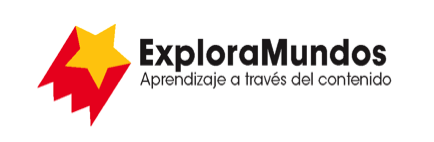 Niveles Q, R, S: Investigaciones
Animales talentososParte 3: Anota los datosBusca una forma de anotar la información que te permita ver patrones en los datos.Cuando termines, asegúrate de guardar este archivo.¿Qué tan rápido pueden volar?¿Qué tan rápido pueden volar?¿Qué tan rápido pueden correr?¿Qué tan rápido pueden correr?AnimalMillas por horaAnimalMillas por hora